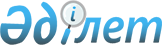 Об утверждении цен на товары (работы, услуги), производимые и (или) реализуемые некоммерческим акционерным обществом "Государственная корпорация "Правительство для граждан", отнесенные к государственной монополии в сфере государственной регистрации юридических лиц, являющихся коммерческими организациями, и учетной регистрации их филиалов и представительствПриказ Министра цифрового развития, инноваций и аэрокосмической промышленности Республики Казахстан от 16 января 2024 года № 24/НҚ
      В соответствии со статьей 10 Закона Республики Казахстан "О государственной регистрации юридических лиц и учетной регистрации филиалов и представительств" и подпунктом 336) пункта 15 Положения о Министерстве цифрового развития, инноваций и аэрокосмической промышленности Республики Казахстан, утвержденного постановлением Правительства Республики Казахстан от 12 июля 2019 года № 501 ПРИКАЗЫВАЮ:
      1. Утвердить цены на товары (работы, услуги), производимые и (или) реализуемые некоммерческим акционерным обществом "Государственная корпорация "Правительство для граждан", отнесенные к государственной монополии в сфере государственной регистрации юридических лиц, являющихся коммерческими организациями, и учетной регистрации их филиалов и представительств согласно приложению к настоящему приказу.
      2. Комитету государственных услуг Министерства цифрового развития, инноваций и аэрокосмической промышленности Республики Казахстан в установленном законодательством Республики Казахстан порядке обеспечить:
      1) размещение настоящего приказа на интернет-ресурсе Министерства цифрового развития, инноваций и аэрокосмической промышленности Республики Казахстан после его официального опубликования;
      2) направление копии настоящего приказа в Республиканское государственное предприятие на праве хозяйственного ведения "Республиканский центр правовой информации" со дня получения зарегистрированного приказа для включения в эталонный контрольный банк нормативных правовых актов Республики Казахстан.
      3. Контроль за исполнением настоящего приказа возложить на курирующего вице-министра цифрового развития, инноваций и аэрокосмической промышленности Республики Казахстан.
      4. Настоящий приказ вводится в действие после дня его первого официального опубликования.
      "СОГЛАСОВАНО"Министерство юстицииРеспублики Казахстан
      "СОГЛАСОВАНО"Агентство по защите иразвитию конкуренцииРеспублики Казахстан Цены на товары (работы, услуги), производимые и (или) реализуемые некоммерческим акционерным обществом "Государственная корпорация "Правительство для граждан", отнесенные к государственной монополии в сфере государственной регистрации юридических лиц, являющихся коммерческими организациями, и учетной регистрации их филиалов и представительств
					© 2012. РГП на ПХВ «Институт законодательства и правовой информации Республики Казахстан» Министерства юстиции Республики Казахстан
				
      Министр цифрового развития, инноваций и аэрокосмической промышленности Республики Казахстан 

Б. Мусин
Утверждены 
приказом Министра 
цифрового развития, 
инноваций и аэрокосмической
промышленности
Республики Казахстан
от 16 января 2024 года № 24/НҚ
№
Выполняемая функция
Платность услуг
Единица измерения
Цены на услуги оказываемые через фронт-офис (без учета НДС, тенге)
Цены на услуги оказываемые посредством Портала электронного правительства (без учета НДС, тенге)
1
Государственная регистрация юридических лиц, учетная регистрация их филиалов и представительств
Регистрация:
Малый, средний бизнес - бесплатно;
Крупный бизнес - платно.
Учетная регистрация филиалов и представительств:
платно для всех субъектов
1 документ
9 885,38
9 699,17
2
Государственная перерегистрация юридических лиц, учетная перерегистрация их филиалов и представительств
Платно для всех субъектов
1 документ
10 009,51
9 823,31
3
Государственная регистрация прекращения деятельности юридического лица, снятие с учетной регистрации филиалов и представительств
Малый, средний бизнес - бесплатно
Крупный бизнес - платно, снятие с учетной регистрации филиалов и представительств платно для всех субъектов
1 документ
9 736,41
9 637,10